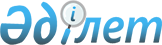 О внесении изменений в решение Жуалынского районного маслихата от 25 декабря 2017 года №21-3 "О бюджетах сельских округов Жуалынского района на 2018-2020 годы"Решение Жуалынского районного маслихата Жамбылской области от 13 сентября 2018 года №32-2. Зарегистрировано Департаментом юстиции Жамбылской области 17 сентября 2018 года № 3949
       Примечание РЦПИ.

       В тексте документа сохранена пунктуация и орфография оригинала.
      В соответствии с Бюджетным кодексом Республики Казахстан от 4 декабря 2008 года и статьи 6 Закона Республики Казахстан от 23 января 2001 года "О местном государственном управлении и самоуправлении в Республике Казахстан" и на основании решения Жуалынского районного маслихата 7 сентября 2018 года № 31-3 "О внесении изменений в решение Жуалынского районного маслихата от 20 декабря 2017 года № 20-3 "О районном бюджете на 2018-2020 годы" (зарегистрировано в реестре государственной регистрации нормативных правовых актов за № 3946) Жуалынский районный маслихат РЕШИЛ:
      1. Внести в решение Жуалынского районного маслихата от 25 декабря 2017 года № 21-3 "О бюджетах сельских округов Жуалынского района на 2018-2020 годы" (зарегистрировано в Реестре государственной регистрации нормативных правовых актов № 3657, опубликованное в районной газете "Жаңа өмір"-"Новая жизнь" от 9 января 2017 года) следующие изменения:
      в пункте 1:
      1.1 Аппарат акима село Б. Момышулы 
      в пункте 1:
      в подпункте 1):
      цифры "275 893" заменить цифрами "280 840";
      цифры "41 111" заменить цифрами "48 921";
      цифры "224 349" заменить цифрами "221 486";
      в подпункте 2):
      цифры "275 893" заменить цифрами "280 840".
      1.3 Аксайский сельский округ 
      в пункте 1:
      в подпункте 1):
      цифры "88 923" заменить цифрами "90 160";
      цифры "81 781" заменить цифрами "83 018";
      в подпункте 2):
      цифры "88 923" заменить цифрами "90 160".
      1.4 Боралдайский сельский округ 
      в пункте 1:
      в подпункте 1):
      цифры "75 380" заменить цифрами "77 530";
      цифры "3 228" заменить цифрами "3 378";
      цифры "70 123" заменить цифрами "72 123";
      в подпункте 2):
      цифры "75 380" заменить цифрами "77 530";
      1.6 Кокбастауский сельский округ
      в пункте 1:
      в подпункте 1):
      цифры "77 876" заменить цифрами "79 352";
      цифры "71 291" заменить цифрами "72 767";
      в подпункте 2):
      цифры "77 876" заменить цифрами "79 352".
      1.7 Куренбельский сельский округ
      в пункте 1:
      в подпункте 1):
      цифры "53 050" заменить цифрами "51 563";
      цифры "48 999" заменить цифрами "47 512";
      в подпункте 2):
      цифры "53 050" заменить цифрами "51 563".
      1.8 Карасазский сельский округ
      в пункте 1:
      в подпункте 1):
      цифры "87 312" заменить цифрами "86 636";
      цифры "80 940" заменить цифрами "80 264";
      в подпункте 2):
      цифры "87 312" заменить цифрами "86 636".
      1.9 Кызыларыкский сельский округ
      в пункте 1:
      в подпункте 1):
      цифры "65 895" заменить цифрами "66 125";
      цифры "62 448" заменить цифрами "62 678";
      в подпункте 2):
      цифры "65 895" заменить цифрами "66 125".
      1.10 Мынбулакский сельский округ
      в пункте 1:
      в подпункте 1):
      цифры "52 106" заменить цифрами "57 005";
      цифры "46 377" заменить цифрами "51 276";
      в подпункте 2):
      цифры "52 106" заменить цифрами "57 005".
      1.11 Нурлыкентский сельский округ
      в пункте 1:
      в подпункте 1):
      цифры "84 043" заменить цифрами "89 579";
      цифры "4 218" заменить цифрами "6 792";
      цифры "79 592" заменить цифрами "82 554";
      в подпункте 2):
      цифры "84 043" заменить цифрами "89 579".
      1.12 Шакпакский сельский округ
      в пункте 1:
      в подпункте 1):
      цифры "77 391" заменить цифрами "76 105";
      цифры "5 081" заменить цифрами "5 989";
      цифры "71 293" заменить цифрами "69 099";
      в подпункте 2):
      цифры "77 391" заменить цифрами "76 105". 
      Приложения 1, 3, 4, 6, 7, 8, 9, 10, 11 и 12 к указанному решению изложить в новой редакции согласно приложениям 1 и 10 настоящего решения.
      2. Контроль за исполнением и публикацию на интернет-ресурсе данного решения возложить на постоянную комиссию районного маслихата по вопросам административно-территориальных структур, социально-экономическому развитию территорий, бюджета и местных налогов по защите прав граждан.
      3. Настоящее решение вступает в силу со дня государственной регистрации в органах юстиции и вводится в действие с 1 января 2018 года. Бюджет аппарата акима село Б. Момышулы на 2018 год Бюджет Аксайского сельского округа на 2018 год Бюджет Боралдайского сельского округа на 2018 год Бюджет Кокбастауского сельского округа на 2018 год Бюджет Куренбельского сельского округа на 2018 год Бюджет Карасазского сельского округа на 2018 год Бюджет Кызыларыкского сельского округа на 2018 год Бюджет Мынбулакского сельского округа на 2018 год Бюджет Нурлыкентского сельского округа на 2018 год Бюджет Шакпакского сельского округа на 2018 год
					© 2012. РГП на ПХВ «Институт законодательства и правовой информации Республики Казахстан» Министерства юстиции Республики Казахстан
				
      Председатель сессии 

Секретарь

      районного маслихата 

районного маслихата

      К. Сыдыгалиев

Е. Тлеубеков
Приложение 1 к решению
Жуалынского районного маслихата
№ 32-2 от 13 сентября 2018 годаПриложение 1 к решению
Жуалынского районного маслихата
21-3 от 25 декабря 2017 года
Категория
Категория
Категория
Категория
Сумма (тыс. тенге)
Класс
Класс
Класс
Сумма (тыс. тенге)
Подкласс
Подкласс
Сумма (тыс. тенге)
1
2
3
I. ДОХОДЫ
280 840
1
Налоговые поступления
48 921
01
Подоходный налог
29 395
2
Индивидуальный подоходный налог
29 395 
04
Hалоги на собственность
19 426
1
Hалоги на имущество
287 
3
Земельный налог
1 200
4
Налог на транспортные средства
17 939
05
Налоги на внутренние товары, работы и услуги
100
4
Сборы за ведение предпринимательской и профессиональной деятельности
100
2
Неналоговые поступления
10 433
01
Доходы от государственной собственности
120
5
Доходы от аренды имущества, находящегося в государственной собственности
120
04
Штрафы, пени, санкции, взыскания, налагаемые государственными учреждениями, финансируемыми из государственного бюджета, а также содержащимися и финансируемыми из бюджета (сметы расходов) Национального Банка Республики Казахстан
150
1
Штрафы, пени, санкции, взыскания, налагаемые государственными учреждениями, финансируемыми из государственного бюджета, а также содержащимися и финансируемыми из бюджета (сметы расходов) Национального Банка Республики Казахстан, за исключением поступлений от организаций нефтяного сектора
150
06
Прочие неналоговые поступления
10 163
1
Прочие неналоговые поступления
10 163
4
Поступления трансфертов
221 486
02
Трансферты из вышестоящих органов государственного управления
221 486
3
Трансферты районов (городов областного значения)
221 486
Функциональная группа
Функциональная группа
Функциональная группа
Функциональная группа
Сумма (тыс. тенге)
Администратор бюджетных программ
Администратор бюджетных программ
Администратор бюджетных программ
Сумма (тыс. тенге)
Программа
Программа
Наименование
1
1
1
2
3
II. ЗАТРАТЫ
280 840
01
Государственные услуги общего характера
31 365
124
Аппарат акима города районного значения, села, поселка, сельского округа
31 365
001
Услуги по обеспечению деятельности акима города районного значения, села, поселка, сельского округа
29 923
022
Капитальные расходы государственного органа
1 442
04
Образование
181 697
124
Аппарат акима города районного значения, села, поселка, сельского округа
181 697
004
Дошкольное воспитание и обучение и организация медицинского обслуживания в организациях дошкольного воспитания и обучения
181 697
07
Жилищно-коммунальное хозяйство
53 669
124
Аппарат акима города районного значения, села, поселка, сельского округа
53 669
008
Освещение улиц в населенных пунктах
2 770
009
Обеспечение санитарии населенных пунктов
12 717
011
Благоустройство и озеленение населенных пунктов
38 182
12
Транспорт и коммуникации
2 476
124
Аппарат акима города районного значения, села, поселка, сельского округа
2 476
013
Обеспечение функционирования автомобильных дорог в городах районного значения, селах, поселках, сельских округах
2 476
13
Прочие
11 633
124
Аппарат акима города районного значения, села, поселка, сельского округа
11 633
040
Реализация мероприятий для решения вопросов обустройства населенных пунктов в реализацию мер по содействию экономическому развитию регионов в рамках Программы развития регионов до 2020 года
11 633
IІІ. Чистое бюджетное кредитование
0
Бюджетные кредиты
0
5
Погашение бюджетных кредитов
0
IV. Сальдо по операциям с финансовыми активами
0
Приобретение финансовых активов
0
Поступления от продажи финансовых активов государства
0
V. ДЕФИЦИТ (ПРОФИЦИТ) БЮДЖЕТА
0
VI. ФИНАНСИРОВАНИЕ ДЕФИЦИТА (ИСПОЛЬЗОВАНИЕ ПРОФИЦИТА) БЮДЖЕТА
0
7
Поступление займов
0
Погашение займов
0
Используемые остатки бюджетных средств
0Приложение 2 к решению
Жуалынского районного маслихата
№ 32-2 от 13 сентября 2018 года
Приложение 3 к решению
Жуалынского районного маслихата
№ 21-3 от 25 декабря 2017 года
Категория
Категория
Категория
Категория
Сумма (тыс. тенге)
Класс
Класс
Класс
Сумма (тыс. тенге)
Подкласс
Подкласс
Сумма (тыс. тенге)
1
2
3
I. ДОХОДЫ
90 160
1
Налоговые поступления
4 653
01
Подоходный налог
1 450
2
Индивидуальный подоходный налог
1 450
04
Hалоги на собственность
3 203
1
Hалоги на имущество
51
3
Земельный налог
544
4
Налог на транспортные средства
2 608
2
Неналоговые поступления
2 489
01
Доходы от государственной собственности
24
5
Доходы от аренды имущества, находящегося в государственной собственности
24
04
Штрафы, пени, санкции, взыскания, налагаемые государственными учреждениями, финансируемыми из государственного бюджета, а также содержащимися и финансируемыми из бюджета (сметы расходов) Национального Банка Республики Казахстан
20
1
Штрафы, пени, санкции, взыскания, налагаемые государственными учреждениями, финансируемыми из государственного бюджета, а также содержащимися и финансируемыми из бюджета (сметы расходов) Национального Банка Республики Казахстан, за исключением поступлений от организаций нефтяного сектора
20
06
Прочие неналоговые поступления
2 445
1
Прочие неналоговые поступления
2 445
4
Поступления трансфертов
83 018
02
Трансферты из вышестоящих органов государственного управления
83 018
3
Трансферты районов (городов областного значения)
83 018
Функциональная группа
Функциональная группа
Функциональная группа
Функциональная группа
Сумма (тыс. тенге)
Администратор бюджетных программ
Администратор бюджетных программ
Администратор бюджетных программ
Сумма (тыс. тенге)
Программа
Программа
Наименование
1
2
3
II. ЗАТРАТЫ
90 160
01
Государственные услуги общего характера
19 909
124
Аппарат акима города районного значения, села, поселка, сельского округа
19 909
001
Услуги по обеспечению деятельности акима города районного значения, села, поселка, сельского округа
19 529
022
Капитальные расходы государственного органа
380
04
Образование
57 545
124
Аппарат акима города районного значения, села, поселка, сельского округа
57 545
004
Дошкольное воспитание и обучение и организация медицинского обслуживания в организациях дошкольного воспитания и обучения
57 545
07
Жилищно-коммунальное хозяйство
8 336
124
Аппарат акима города районного значения, села, поселка, сельского округа
8 336
014
Организация водоснабжения населенных пунктов
464
008
Освещение улиц в населенных пунктах
683
009
Обеспечение санитарии населенных пунктов
3 050
011
Благоустройство и озеленение населенных пунктов
4 139
12
Транспорт и коммуникации
1 640 
124
Аппарат акима города районного значения, села, поселка, сельского округа
1 640
013
Обеспечение функционирования автомобильных дорог в городах районного значения, селах, поселках, сельских округах
1 640
13
Прочие
2 730
124
Аппарат акима города районного значения, села, поселка, сельского округа
2 730
040
Реализация мероприятий для решения вопросов обустройства населенных пунктов в реализацию мер по содействию экономическому развитию регионов в рамках Программы развития регионов до 2020 года
2 730
IІІ. Чистое бюджетное кредитование
0
Бюджетные кредиты
0
5
Погашение бюджетных кредитов
0
IV. Сальдо по операциям с финансовыми активами
0
Приобретение финансовых активов
0
Поступления от продажи финансовых активов государства
0
V. ДЕФИЦИТ (ПРОФИЦИТ) БЮДЖЕТА
0
VI. ФИНАНСИРОВАНИЕ ДЕФИЦИТА (ИСПОЛЬЗОВАНИЕ ПРОФИЦИТА) БЮДЖЕТА
0
7
Поступление займов
0
Погашение займов
0
Используемые остатки бюджетных средств
0Приложение 3 к решению
Жуалынского районного маслихата
№ 32-2 от 13 сентября 2018 годаПриложение 4 к решению
Жуалынского районного маслихата
№ 21-3 от 25 декабря 2017 года
Категория
Категория
Категория
Категория
Сумма (тыс. тенге)
Класс
Класс
Класс
Сумма (тыс. тенге)
Подкласс
Подкласс
1
2
3
I. ДОХОДЫ
77 530
1
Налоговые поступления
3 378
01
Подоходный налог
474
2
Индивидуальный подоходный налог
474
04
Hалоги на собственность
2 904
1
Hалоги на имущество
26
3
Земельный налог
284
4
Налог на транспортные средства
2 594
2
Неналоговые поступления
2 029
01
Доходы от государственной собственности
24
5
Доходы от аренды имущества, находящегося в государственной собственности
24
04
Штрафы, пени, санкции, взыскания, налагаемые государственными учреждениями, финансируемыми из государственного бюджета, а также содержащимися и финансируемыми из бюджета (сметы расходов) Национального Банка Республики Казахстан
20
1
Штрафы, пени, санкции, взыскания, налагаемые государственными учреждениями, финансируемыми из государственного бюджета, а также содержащимися и финансируемыми из бюджета (сметы расходов) Национального Банка Республики Казахстан, за исключением поступлений от организаций нефтяного сектора
20
06
Прочие неналоговые поступления
1 985
1
Прочие неналоговые поступления
1 985
4
Поступления трансфертов
72 123
02
Трансферты из вышестоящих органов государственного управления
72 123
3
Трансферты районов (городов областного значения)
72 123
Функциональная группа
Функциональная группа
Функциональная группа
Функциональная группа
Сумма (тыс. тенге)
Администратор бюджетных программ
Администратор бюджетных программ
Администратор бюджетных программ
Сумма (тыс. тенге)
Программа
Программа
Сумма (тыс. тенге)
Наименование
1
2
3
II. ЗАТРАТЫ
77 530
01
Государственные услуги общего характера
32 732
124
Аппарат акима города районного значения, села, поселка, сельского округа
32 732
001
Услуги по обеспечению деятельности акима города районного значения, села, поселка, сельского округа
32 352
022
Капитальные расходы государственного органа
380
04
Образование
32 274
124
Аппарат акима города районного значения, села, поселка, сельского округа
32 274
004
Дошкольное воспитание и обучение и организация медицинского обслуживания в организациях дошкольного воспитания и обучения
32 274
07
Жилищно-коммунальное хозяйство
6 872
124
Аппарат акима города районного значения, села, поселка, сельского округа
6 872
014
Организация водоснабжения населенных пунктов
2 895
008
Освещение улиц в населенных пунктах
380
009
Обеспечение санитарии населенных пунктов
2 764
011
Благоустройство и озеленение населенных пунктов
833
12
Транспорт и коммуникации
3 476
124
Аппарат акима города районного значения, села, поселка, сельского округа
3 476
013
Обеспечение функционирования автомобильных дорог в городах районного значения, селах, поселках, сельских округах
3 476
13
Прочие
2 176
124
Аппарат акима города районного значения, села, поселка, сельского округа
2 176
040
Реализация мероприятий для решения вопросов обустройства населенных пунктов в реализацию мер по содействию экономическому развитию регионов в рамках Программы развития регионов до 2020 года
2 176
IІІ. Чистое бюджетное кредитование
0
Бюджетные кредиты
0
5
Погашение бюджетных кредитов
0
IV. Сальдо по операциям с финансовыми активами
0
Приобретение финансовых активов
0
Поступления от продажи финансовых активов государства
0
V. ДЕФИЦИТ (ПРОФИЦИТ) БЮДЖЕТА
0
VI. ФИНАНСИРОВАНИЕ ДЕФИЦИТА (ИСПОЛЬЗОВАНИЕ ПРОФИЦИТА) БЮДЖЕТА
0
7
Поступление займов
0
Погашение займов
0
Используемые остатки бюджетных средств
0Приложение 4 к решению
Жуалынского районного маслихата
№ 32-2 от 13 сентября 2018 годаПриложение 6 к решению
Жуалынского районного маслихата
№ 21-3 от 25 декабря 2017 года
Категория
Категория
Категория
Категория
Категория
Сумма (тыс. тенге)
Класс
Класс
Класс
Класс
Сумма (тыс. тенге)
Подкласс
Подкласс
1
2
3
I. ДОХОДЫ
79 352
1
Налоговые поступления
5 046
01
01
Подоходный налог
1 174 
2
Индивидуальный подоходный налог
1 174
04
04
Hалоги на собственность
3 872
1
Hалоги на имущество
37 
3
Земельный налог
567
4
Налог на транспортные средства
3 268
2
Неналоговые поступления
1 539
01
01
Доходы от государственной собственности
24
5
Доходы от аренды имущества, находящегося в государственной собственности
24
04
04
Штрафы, пени, санкции, взыскания, налагаемые государственными учреждениями, финансируемыми из государственного бюджета, а также содержащимися и финансируемыми из бюджета (сметы расходов) Национального Банка Республики Казахстан
20
 

1
Штрафы, пени, санкции, взыскания, налагаемые государственными учреждениями, финансируемыми из государственного бюджета, а также содержащимися и финансируемыми из бюджета (сметы расходов) Национального Банка Республики Казахстан, за исключением поступлений от организаций нефтяного сектора
20
06
06
Прочие неналоговые поступления
1 495
1
Прочие неналоговые поступления
1 495
4
Поступления трансфертов
72 767
02
02
Трансферты из вышестоящих органов государственного управления
72 767
3
Трансферты районов (городов областного значения)
72 767
Функциональная группа
Функциональная группа
Функциональная группа
Функциональная группа
Функциональная группа
Сумма (тыс. тенге)
Администратор бюджетных программ
Администратор бюджетных программ
Администратор бюджетных программ
Сумма (тыс. тенге)
Программа
Программа
Наименование
1
1
2
3
II. ЗАТРАТЫ
79 352
01
01
Государственные услуги общего характера
21 764
124
Аппарат акима города районного значения, села, поселка, сельского округа
21 764
001
Услуги по обеспечению деятельности акима города районного значения, села, поселка, сельского округа
21 384
022
Капитальные расходы государственного органа
380
04
04
Образование
50 198
124
Аппарат акима города районного значения, села, поселка, сельского округа
50 198
004
Дошкольное воспитание и обучение и организация медицинского обслуживания в организациях дошкольного воспитания и обучения
48 562
005
Организация бесплатного подвоза учащихся до ближайшей школы и обратно в сельской местности
1 636
07
07
Жилищно-коммунальное хозяйство
4 613
124
Аппарат акима города районного значения, села, поселка, сельского округа
4 613
008
Освещение улиц в населенных пунктах
380 
009
Обеспечение санитарии населенных пунктов
700
011
Благоустройство и озеленение населенных пунктов
3 533
13
13
Прочие
2 777
124
Аппарат акима города районного значения, села, поселка, сельского округа
2 777
040
Реализация мероприятий для решения вопросов обустройства населенных пунктов в реализацию мер по содействию экономическому развитию регионов в рамках Программы развития регионов до 2020 года
2 777
IІІ. Чистое бюджетное кредитование
0
Бюджетные кредиты
0
5
5
Погашение бюджетных кредитов
0
IV. Сальдо по операциям с финансовыми активами
0
Приобретение финансовых активов
0
Поступления от продажи финансовых активов государства
0
V. ДЕФИЦИТ (ПРОФИЦИТ) БЮДЖЕТА
0
VI. ФИНАНСИРОВАНИЕ ДЕФИЦИТА (ИСПОЛЬЗОВАНИЕ ПРОФИЦИТА) БЮДЖЕТА
0
7
7
Поступление займов
0
Погашение займов
0
Используемые остатки бюджетных средств
0Приложение 5 к решению
Жуалынского районного маслихата
№ 32-2 от 13 сентября 2018 годаПриложение 7 к решению
Жуалынского районного маслихата
№ 21-3 от 25 декабря 2017 года
Категория
Категория
Категория
Категория
Сумма (тыс.тенге)
Класс
Класс
Класс
Сумма (тыс.тенге)
Подкласс
Подкласс
Сумма (тыс.тенге)
1
2
3
I. ДОХОДЫ
51 563
1
Налоговые поступления
2 644
01
Подоходный налог
1 202
2
Индивидуальный подоходный налог
1 202
04
Hалоги на собственность
1 442
1
Hалоги на имущество
28 
3
Земельный налог
274
4
Налог на транспортные средства
1 140
2
Неналоговые поступления
1 407
01
Доходы от государственной собственности
24
5
Доходы от аренды имущества, находящегося в государственной собственности
24
04
Штрафы, пени, санкции, взыскания, налагаемые государственными учреждениями, финансируемыми из государственного бюджета, а также содержащимися и финансируемыми из бюджета (сметы расходов) Национального Банка Республики Казахстан
20
 

1
Штрафы, пени, санкции, взыскания, налагаемые государственными учреждениями, финансируемыми из государственного бюджета, а также содержащимися и финансируемыми из бюджета (сметы расходов) Национального Банка Республики Казахстан, за исключением поступлений от организаций нефтяного сектора
20
06
Прочие неналоговые поступления
1 363
1
Прочие неналоговые поступления
1 363
4
Поступления трансфертов
47 512
02
Трансферты из вышестоящих органов государственного управления
47 512
3
Трансферты районов (городов областного значения)
47 512
Функциональная группа
Функциональная группа
Функциональная группа
Функциональная группа
Сумма (тыс. тенге)
Администратор бюджетных программ
Администратор бюджетных программ
Администратор бюджетных программ
Сумма (тыс. тенге)
Программа
Программа
Наименование
1
2
3
II. ЗАТРАТЫ
51 563
01
Государственные услуги общего характера
17 894
124
Аппарат акима города районного значения, села, поселка, сельского округа
17 894
001
Услуги по обеспечению деятельности акима города районного значения, села, поселка, сельского округа
17 514
022
Капитальные расходы государственного органа
380
04
Образование
23 771
124
Аппарат акима города районного значения, села, поселка, сельского округа
23 771
004
Дошкольное воспитание и обучение и организация медицинского обслуживания в организациях дошкольного воспитания и обучения
21 247
005
Ауылдық жерлерде оқушыларды жақын мектепке дейін тегін алып баруды және қайта алып келуді ұйымдастыру
2 524
07
Жилищно-коммунальное хозяйство
6 608
124
Аппарат акима города районного значения, села, поселка, сельского округа
6 608
014
Организация водоснабжения населенных пунктов
230
008
Освещение улиц в населенных пунктах
367
009
Обеспечение санитарии населенных пунктов
3 465
011
Благоустройство и озеленение населенных пунктов
2 546
12
Транспорт и коммуникации
1 239
124
Аппарат акима города районного значения, села, поселка, сельского округа
1 239
013
Обеспечение функционирования автомобильных дорог в городах районного значения, селах, поселках, сельских округах
1 239
13
Прочие
2 051
124
Аппарат акима города районного значения, села, поселка, сельского округа
2 051
 

040
Реализация мероприятий для решения вопросов обустройства населенных пунктов в реализацию мер по содействию экономическому развитию регионов в рамках Программы развития регионов до 2020 года
2 051
IІІ. Чистое бюджетное кредитование
0
Бюджетные кредиты
0
5
Погашение бюджетных кредитов
0
IV. Сальдо по операциям с финансовыми активами
0
Приобретение финансовых активов
0
Поступления от продажи финансовых активов государства
0
V. ДЕФИЦИТ (ПРОФИЦИТ) БЮДЖЕТА
0
VI. ФИНАНСИРОВАНИЕ ДЕФИЦИТА (ИСПОЛЬЗОВАНИЕ ПРОФИЦИТА) БЮДЖЕТА
0
7
Поступление займов
0
Погашение займов
0
Используемые остатки бюджетных средств
0Приложение 6 к решению
Жуалынского районного маслихата
№ 32-2 от 13 сентября 2018 годаПриложение 8 к решению
Жуалынского районного маслихата
№ 21-3 от 25 декабря 2017 года
Категория
Категория
Категория
Категория
Сумма (тыс. тенге)
Класс
Класс
Класс
Сумма (тыс. тенге)
Подкласс
Подкласс
Сумма (тыс. тенге)
1
1
1
2
3
I. ДОХОДЫ
86 636
1
Налоговые поступления
4 539
01
Подоходный налог
1 012
2
Индивидуальный подоходный налог
1 012
04
Hалоги на собственность
3 527
1
Hалоги на имущество
49
3
Земельный налог
426
4
Налог на транспортные средства
3 052
2
Неналоговые поступления
1 833
01
Доходы от государственной собственности
24
5
Доходы от аренды имущества, находящегося в государственной собственности
24
04
Штрафы, пени, санкции, взыскания, налагаемые государственными учреждениями, финансируемыми из государственного бюджета, а также содержащимися и финансируемыми из бюджета (сметы расходов) Национального Банка Республики Казахстан
20
 

1
Штрафы, пени, санкции, взыскания, налагаемые государственными учреждениями, финансируемыми из государственного бюджета, а также содержащимися и финансируемыми из бюджета (сметы расходов) Национального Банка Республики Казахстан, за исключением поступлений от организаций нефтяного сектора
20
06
Прочие неналоговые поступления
1 789
1
Прочие неналоговые поступления
1 789
4
Поступления трансфертов
80 264
02
Трансферты из вышестоящих органов государственного управления
80 264
3
Трансферты районов (городов областного значения)
80 264
Функциональная группа
Функциональная группа
Функциональная группа
Функциональная группа
Сумма (тыс. тенге)
Администратор бюджетных программ
Администратор бюджетных программ
Администратор бюджетных программ
Сумма (тыс. тенге)
Программа
Программа
Сумма (тыс. тенге)
Наименование
Сумма (тыс. тенге)
1
1
1
2
3
II. ЗАТРАТЫ
86 636
01
Государственные услуги общего характера
30 242
124
Аппарат акима города районного значения, села, поселка, сельского округа
30 242
001
Услуги по обеспечению деятельности акима города районного значения, села, поселка, сельского округа
29 862
022
Капитальные расходы государственного органа
380
04
Образование
49 922
124
Аппарат акима города районного значения, села, поселка, сельского округа
49 922 
004
Дошкольное воспитание и обучение и организация медицинского обслуживания в организациях дошкольного воспитания и обучения
44 958
005
Организация бесплатного подвоза учащихся до ближайшей школы и обратно в сельской местности
4 964
07
Жилищно-коммунальное хозяйство
3 197
124
Аппарат акима города районного значения, села, поселка, сельского округа
3 197
014
Организация водоснабжения населенных пунктов
1 097
008
Освещение улиц в населенных пунктах
500
009
Обеспечение санитарии населенных пунктов
500
011
Благоустройство и озеленение населенных пунктов
1 100
13
Прочие
3 275
124
Аппарат акима города районного значения, села, поселка, сельского округа
3 275
 

040
Реализация мероприятий для решения вопросов обустройства населенных пунктов в реализацию мер по содействию экономическому развитию регионов в рамках Программы развития регионов до 2020 года
3 275
IІІ. Чистое бюджетное кредитование
0
Бюджетные кредиты
0
5
Погашение бюджетных кредитов
0
IV. Сальдо по операциям с финансовыми активами
0
Приобретение финансовых активов
0
Поступления от продажи финансовых активов государства
0
V. ДЕФИЦИТ (ПРОФИЦИТ) БЮДЖЕТА
0
VI. ФИНАНСИРОВАНИЕ ДЕФИЦИТА (ИСПОЛЬЗОВАНИЕ ПРОФИЦИТА) БЮДЖЕТА
0
7
Поступление займов
0
Погашение займов
0
Используемые остатки бюджетных средств
0Приложение 7 к решению
Жуалынского районного маслихата
№ 32-2 от 13 сентября 2018 годаПриложение 9 к решению
Жуалынского районного маслихата
№ 21-3 от 25 декабря 2017 года
Категория
Категория
Категория
Категория
Сумма (тыс. тенге)
Класс
Класс
Класс
Сумма (тыс. тенге)
Подкласс
Подкласс
1
2
3
I. ДОХОДЫ
66 125
1
Налоговые поступления
3 189
01
Подоходный налог
1 348
2
Индивидуальный подоходный налог
1 348
04
Hалоги на собственность
1 841
1
Hалоги на имущество
28 
3
Земельный налог
270
4
Налог на транспортные средства
1 543
2
Неналоговые поступления
258
01
Доходы от государственной собственности
24
5
Доходы от аренды имущества, находящегося в государственной собственности
24
04
Штрафы, пени, санкции, взыскания, налагаемые государственными учреждениями, финансируемыми из государственного бюджета, а также содержащимися и финансируемыми из бюджета (сметы расходов) Национального Банка Республики Казахстан
20
 

1
Штрафы, пени, санкции, взыскания, налагаемые государственными учреждениями, финансируемыми из государственного бюджета, а также содержащимися и финансируемыми из бюджета (сметы расходов) Национального Банка Республики Казахстан, за исключением поступлений от организаций нефтяного сектора
20
06
Прочие неналоговые поступления
214
1
Прочие неналоговые поступления
214
4
Поступления трансфертов
62 678
02
Трансферты из вышестоящих органов государственного управления
62 678
3
Трансферты районов (городов областного значения)
62 678
Функциональная группа
Функциональная группа
Функциональная группа
Функциональная группа
Сумма (тыс. тенге)
Администратор бюджетных программ
Администратор бюджетных программ
Администратор бюджетных программ
Сумма (тыс. тенге)
Программа
Программа
Наименование
1
2
3
II. ЗАТРАТЫ
66 125
01
Государственные услуги общего характера
20 919
124
Аппарат акима города районного значения, села, поселка, сельского округа
20 919
001
Услуги по обеспечению деятельности акима города районного значения, села, поселка, сельского округа
20 539
022
Капитальные расходы государственного органа
380
04
Образование
33 818
124
Аппарат акима города районного значения, села, поселка, сельского округа
33 818
004
Дошкольное воспитание и обучение и организация медицинского обслуживания в организациях дошкольного воспитания и обучения
30 907
005
Ауылдық жерлерде оқушыларды жақын мектепке дейін тегін алып баруды және қайта алып келуді ұйымдастыру
2 911
07
Жилищно-коммунальное хозяйство
6 089
124
Аппарат акима города районного значения, села, поселка, сельского округа
6 089
014
Организация водоснабжения населенных пунктов
230
008
Освещение улиц в населенных пунктах
700
009
Обеспечение санитарии населенных пунктов
4 351
011
Благоустройство и озеленение населенных пунктов
808
12
Транспорт и коммуникации
2 752
124
Аппарат акима города районного значения, села, поселка, сельского округа
2 752
013
Обеспечение функционирования автомобильных дорог в городах районного значения, селах, поселках, сельских округах
2 752
13
Прочие
2 547
124
Аппарат акима города районного значения, села, поселка, сельского округа
 2 547
 

040
Реализация мероприятий для решения вопросов обустройства населенных пунктов в реализацию мер по содействию экономическому развитию регионов в рамках Программы развития регионов до 2020 года
2 547
IІІ. Чистое бюджетное кредитование
0
Бюджетные кредиты
0
5
Погашение бюджетных кредитов
0
IV. Сальдо по операциям с финансовыми активами
0
Приобретение финансовых активов
0
Поступления от продажи финансовых активов государства
0
V. ДЕФИЦИТ (ПРОФИЦИТ) БЮДЖЕТА
0
VI. ФИНАНСИРОВАНИЕ ДЕФИЦИТА (ИСПОЛЬЗОВАНИЕ ПРОФИЦИТА) БЮДЖЕТА
0
7
Поступление займов
0
Погашение займов
0
Используемые остатки бюджетных средств
0Приложение 8 к решению
Жуалынского районного маслихата
№ 32-2 от 13 сентября 2018 годаПриложение 10 к решению
Жуалынского районного маслихата
№ 21-3 от 25 декабря 2017 года
Категория
Категория
Категория
Категория
Сумма (тыс. тенге)
Класс
Класс
Класс
Сумма (тыс. тенге)
Подкласс
Подкласс
1
2
3
I. ДОХОДЫ
57 005
1
Налоговые поступления
4 572
01
Подоходный налог
1 793
2
Индивидуальный подоходный налог
1 793
04
Hалоги на собственность
2 779
1
Hалоги на имущество
53
3
Земельный налог
350
4
Налог на транспортные средства
2 376
2
Неналоговые поступления
1 157
01
Доходы от государственной собственности
24
5
Доходы от аренды имущества, находящегося в государственной собственности
24
04
Штрафы, пени, санкции, взыскания, налагаемые государственными учреждениями, финансируемыми из государственного бюджета, а также содержащимися и финансируемыми из бюджета (сметы расходов) Национального Банка Республики Казахстан
20
 

1
Штрафы, пени, санкции, взыскания, налагаемые государственными учреждениями, финансируемыми из государственного бюджета, а также содержащимися и финансируемыми из бюджета (сметы расходов) Национального Банка Республики Казахстан, за исключением поступлений от организаций нефтяного сектора
20
06
Прочие неналоговые поступления
1 113
1
Прочие неналоговые поступления
1 113
4
Поступления трансфертов
51 276
02
Трансферты из вышестоящих органов государственного управления
51 276
3
Трансферты районов (городов областного значения)
51 276
Функциональная группа
Функциональная группа
Функциональная группа
Функциональная группа
Сумма (тыс. тенге)
Администратор бюджетных программ
Администратор бюджетных программ
Администратор бюджетных программ
Сумма (тыс. тенге)
Программа
Программа
Наименование
1
2
3
II. ЗАТРАТЫ
57 005
01
Государственные услуги общего характера
21 123
124
Аппарат акима города районного значения, села, поселка, сельского округа
21 123
001
Услуги по обеспечению деятельности акима города районного значения, села, поселка, сельского округа
20 743
022
Капитальные расходы государственного органа
380
04
Образование
14 174
124
Аппарат акима города районного значения, села, поселка, сельского округа
14 174
004
Дошкольное воспитание и обучение и организация медицинского обслуживания в организациях дошкольного воспитания и обучения
14 174
07
Жилищно-коммунальное хозяйство
15 624
124
Аппарат акима города районного значения, села, поселка, сельского округа
15 624
014
Организация водоснабжения населенных пунктов
45
008
Освещение улиц в населенных пунктах
600
009
Обеспечение санитарии населенных пунктов
9 495
011
Благоустройство и озеленение населенных пунктов
5 484
12
Транспорт и коммуникации
2 189
124
Аппарат акима города районного значения, села, поселка, сельского округа
2 189
013
Обеспечение функционирования автомобильных дорог в городах районного значения, селах, поселках, сельских округах
2 189
13
Прочие
3 895
124
Аппарат акима города районного значения, села, поселка, сельского округа
3 895
 

040
Реализация мероприятий для решения вопросов обустройства населенных пунктов в реализацию мер по содействию экономическому развитию регионов в рамках Программы развития регионов до 2020 года
3 895
IІІ. Чистое бюджетное кредитование
0
Бюджетные кредиты
0
5
Погашение бюджетных кредитов
0
IV. Сальдо по операциям с финансовыми активами
0
Приобретение финансовых активов
0
Поступления от продажи финансовых активов государства
0
V. ДЕФИЦИТ (ПРОФИЦИТ) БЮДЖЕТА
0
VI. ФИНАНСИРОВАНИЕ ДЕФИЦИТА (ИСПОЛЬЗОВАНИЕ ПРОФИЦИТА) БЮДЖЕТА
0
7
Поступление займов
0
Погашение займов
0
Используемые остатки бюджетных средств
0Приложение 9 к решению
Жуалынского районного маслихата
№ 32-2 от 13 сентября 2018 годаПриложение 11 к решению
Жуалынского районного маслихата
№ 21-3 от 25 декабря 2017 года
Категория
Категория
Категория
Категория
Сумма (тыс. тенге)
Класс
Класс
Класс
Сумма (тыс. тенге)
Подкласс
Подкласс
1
2
3
I. ДОХОДЫ
89 579
1
Налоговые поступления
6 792
01
Подоходный налог
1 112
2
Индивидуальный подоходный налог
1 112
04
Hалоги на собственность
5 680
1
Hалоги на имущество
56
3
Земельный налог
322
4
Налог на транспортные средства
5 302
2
Неналоговые поступления
233
01
Доходы от государственной собственности
24
5
Доходы от аренды имущества, находящегося в государственной собственности
24
04
Штрафы, пени, санкции, взыскания, налагаемые государственными учреждениями, финансируемыми из государственного бюджета, а также содержащимися и финансируемыми из бюджета (сметы расходов) Национального Банка Республики Казахстан
20
1
Штрафы, пени, санкции, взыскания, налагаемые государственными учреждениями, финансируемыми из государственного бюджета, а также содержащимися и финансируемыми из бюджета (сметы расходов) Национального Банка Республики Казахстан, за исключением поступлений от организаций нефтяного сектора
20
06
Прочие неналоговые поступления
189
1
Прочие неналоговые поступления
189
4
Поступления трансфертов
82 554
02
Трансферты из вышестоящих органов государственного управления
82 554
3
Трансферты районов (городов областного значения)
82 554
Функциональная группа
Функциональная группа
Функциональная группа
Функциональная группа
Сумма (тыс. тенге)
Администратор бюджетных программ
Администратор бюджетных программ
Администратор бюджетных программ
Сумма (тыс. тенге)
Программа
Программа
Наименование
1
2
3
II. ЗАТРАТЫ
89 579
01
Государственные услуги общего характера
25 092
124
Аппарат акима города районного значения, села, поселка, сельского округа
25 092
001
Услуги по обеспечению деятельности акима города районного значения, села, поселка, сельского округа
24 712
022
Капитальные расходы государственного органа
380
04
Образование
43 527
124
Аппарат акима города районного значения, села, поселка, сельского округа
43 527
004
Дошкольное воспитание и обучение и организация медицинского обслуживания в организациях дошкольного воспитания и обучения
43 527
07
Жилищно-коммунальное хозяйство
16 904
124
Аппарат акима города районного значения, села, поселка, сельского округа
16 904
014
Организация водоснабжения населенных пунктов
3 000
008
Освещение улиц в населенных пунктах
700
009
Обеспечение санитарии населенных пунктов
11 296
011
Благоустройство и озеленение населенных пунктов
1 908
13
Прочие
4 056
124
Аппарат акима города районного значения, села, поселка, сельского округа
4 056
040
Реализация мероприятий для решения вопросов обустройства населенных пунктов в реализацию мер по содействию экономическому развитию регионов в рамках Программы развития регионов до 2020 года
4 056
IІІ. Чистое бюджетное кредитование
0
Бюджетные кредиты
0
5
Погашение бюджетных кредитов
0
IV. Сальдо по операциям с финансовыми активами
0
Приобретение финансовых активов
0
Поступления от продажи финансовых активов государства
0
V. ДЕФИЦИТ (ПРОФИЦИТ) БЮДЖЕТА
0
VI. ФИНАНСИРОВАНИЕ ДЕФИЦИТА (ИСПОЛЬЗОВАНИЕ ПРОФИЦИТА) БЮДЖЕТА
0
7
Поступление займов
0
Погашение займов
0
Используемые остатки бюджетных средств
0Приложение 10 к решению
Жуалынского районного маслихата
№ 32-2 от 13 сентября 2018 годаПриложение 12 к решению
Жуалынского районного маслихата
№ 21-3 от 25 декабря 2017 года
Категория
Категория
Категория
Категория
Сумма (тыс. тенге)
Класс
Класс
Класс
Сумма (тыс. тенге)
Подкласс
Подкласс
1
2
3
I. ДОХОДЫ
76 105
1
Налоговые поступления
5 989
01
Подоходный налог
1 312
2
Индивидуальный подоходный налог
1 312
04
Hалоги на собственность
4 677
1
Hалоги на имущество
94
3
Земельный налог
533
4
Налог на транспортные средства
4 050
2
Неналоговые поступления
1 017
01
Доходы от государственной собственности
24
5
Доходы от аренды имущества, находящегося в государственной собственности
24
04
Штрафы, пени, санкции, взыскания, налагаемые государственными учреждениями, финансируемыми из государственного бюджета, а также содержащимися и финансируемыми из бюджета (сметы расходов) Национального Банка Республики Казахстан
20
 

1
Штрафы, пени, санкции, взыскания, налагаемые государственными учреждениями, финансируемыми из государственного бюджета, а также содержащимися и финансируемыми из бюджета (сметы расходов) Национального Банка Республики Казахстан, за исключением поступлений от организаций нефтяного сектора
20
06
Прочие неналоговые поступления
973
1
Прочие неналоговые поступления
973
4
Поступления трансфертов
69 099
02
Трансферты из вышестоящих органов государственного управления
69 099
3
Трансферты районов (городов областного значения)
69 099
Функциональная группа
Функциональная группа
Функциональная группа
Функциональная группа
Сумма (тыс. тенге)
Администратор бюджетных программ
Администратор бюджетных программ
Администратор бюджетных программ
Сумма (тыс. тенге)
Программа
Программа
Наименование
1
2
3
II. ЗАТРАТЫ
76 105
01
Государственные услуги общего характера
20 006
124
Аппарат акима города районного значения, села, поселка, сельского округа
20 006
001
Услуги по обеспечению деятельности акима города районного значения, села, поселка, сельского округа
19 626
022
Капитальные расходы государственного органа
380
04
Образование
50 122
124
Аппарат акима города районного значения, села, поселка, сельского округа
50 122
004
Дошкольное воспитание и обучение и организация медицинского обслуживания в организациях дошкольного воспитания и обучения
45 320
005
Организация бесплатного подвоза учащихся до ближайшей школы и обратно в сельской местности
4 802
07
Жилищно-коммунальное хозяйство
3 033
124
Аппарат акима города районного значения, села, поселка, сельского округа
3 033
008
Освещение улиц в населенных пунктах
380
009
Обеспечение санитарии населенных пунктов
1 179
011
Благоустройство и озеленение населенных пунктов
1 474
13
Прочие
2 944
124
Аппарат акима города районного значения, села, поселка, сельского округа
2 944
040
Реализация мероприятий для решения вопросов обустройства населенных пунктов в реализацию мер по содействию экономическому развитию регионов в рамках Программы развития регионов до 2020 года
2 944
IІІ. Чистое бюджетное кредитование
0
Бюджетные кредиты
0
5
Погашение бюджетных кредитов
0
IV. Сальдо по операциям с финансовыми активами
0
Приобретение финансовых активов
0
Поступления от продажи финансовых активов государства
0
V. ДЕФИЦИТ (ПРОФИЦИТ) БЮДЖЕТА
0
VI. ФИНАНСИРОВАНИЕ ДЕФИЦИТА (ИСПОЛЬЗОВАНИЕ ПРОФИЦИТА) БЮДЖЕТА
0
7
Поступление займов
0
Погашение займов
0
Используемые остатки бюджетных средств
0